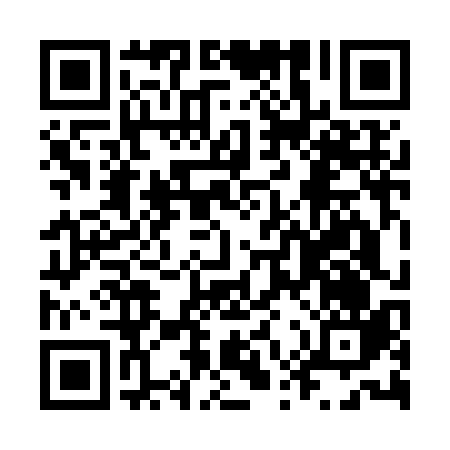 Ramadan times for Abbadia, ItalyMon 11 Mar 2024 - Wed 10 Apr 2024High Latitude Method: Angle Based RulePrayer Calculation Method: Muslim World LeagueAsar Calculation Method: HanafiPrayer times provided by https://www.salahtimes.comDateDayFajrSuhurSunriseDhuhrAsrIftarMaghribIsha11Mon4:494:496:2312:154:196:076:077:3512Tue4:474:476:2112:144:206:086:087:3713Wed4:454:456:2012:144:216:096:097:3814Thu4:444:446:1812:144:226:106:107:3915Fri4:424:426:1612:134:236:116:117:4016Sat4:404:406:1412:134:246:136:137:4217Sun4:384:386:1312:134:256:146:147:4318Mon4:364:366:1112:134:266:156:157:4419Tue4:344:346:0912:124:276:166:167:4620Wed4:324:326:0712:124:286:176:177:4721Thu4:304:306:0612:124:296:186:187:4822Fri4:284:286:0412:114:306:206:207:4923Sat4:274:276:0212:114:306:216:217:5124Sun4:254:256:0012:114:316:226:227:5225Mon4:234:235:5912:104:326:236:237:5326Tue4:214:215:5712:104:336:246:247:5527Wed4:194:195:5512:104:346:256:257:5628Thu4:174:175:5312:104:356:276:277:5829Fri4:154:155:5212:094:356:286:287:5930Sat4:134:135:5012:094:366:296:298:0031Sun5:115:116:481:095:377:307:309:021Mon5:095:096:461:085:387:317:319:032Tue5:075:076:451:085:397:327:329:043Wed5:055:056:431:085:407:347:349:064Thu5:035:036:411:085:407:357:359:075Fri5:015:016:391:075:417:367:369:096Sat4:594:596:381:075:427:377:379:107Sun4:564:566:361:075:437:387:389:128Mon4:544:546:341:065:437:397:399:139Tue4:524:526:331:065:447:407:409:1510Wed4:504:506:311:065:457:427:429:16